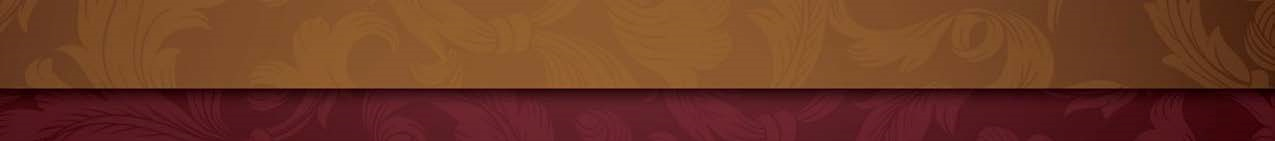 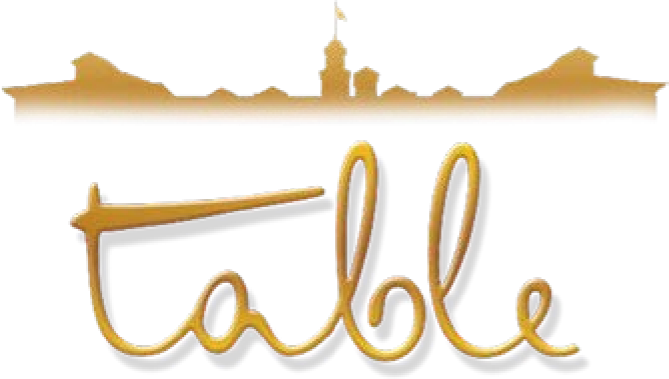 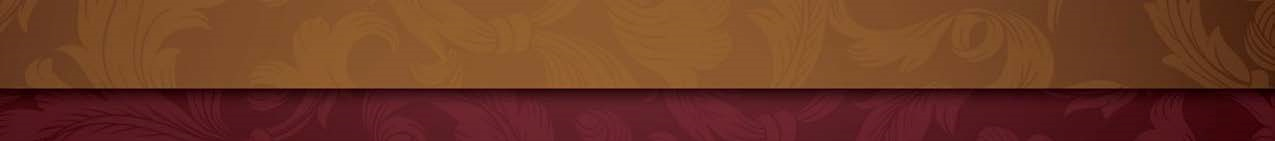 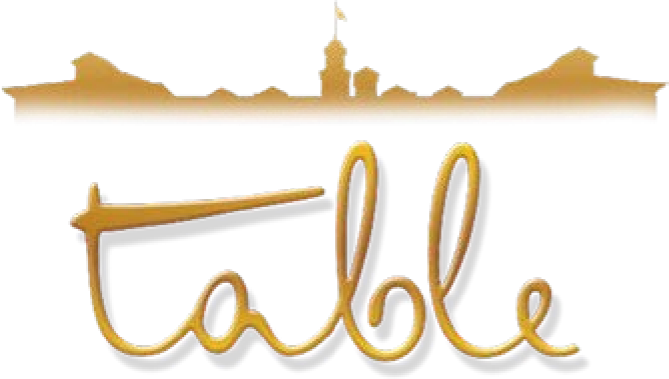 June 16th and 17thChef Ryan Damasky of Fish RestaurantCo-hosted by Will Doyle of Pioneer WinesAMUSEScallop SashimiMiso Mostarda, Gaunciale, Arugala FlowersHubert Ciavelin, “Tete de Cuvee”, Cremant de Jura, France, NVFIRSTFoie Gras Brulee                 Cherry Gelee, Compressed Beet, Hungarian Custard, Brioche, Nasturium Oil Raymond Usseglio & Fils, Chateneuf du Pape, Roussanne “Pure”, Rhone, France, 2014SECONDJohn Dory ArroserAqua Pazzo, Red Sorrel, Wild Mizuna, Confit Cinnamon Cup                                                               Maison Pascal Clement, Bourgogne Blanc, France, 2015THIRDMangalitsSmoked Shoulder, Goat Milk Polenta, Ground Cherry Sofrito, Green Strawberry and Hakurei SaladBurn Cottage, “Cashburn” Pinot Noir, Central Ottago, New Zealand, 2015DESSERTLemon Balm Mirror CakeBurnt Honey Ice Cream, Preserved Lemon and Oat Crumble, Coconut Foam, Snap Dragons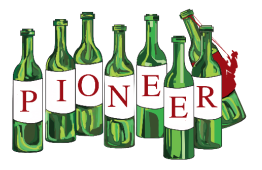                                              Saracco, Moscato d’Asti, Piedmont, Italy, 2016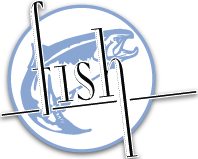 